Státní zdravotní ústav Centrum epidemiologie a mikrobiologie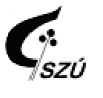 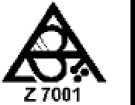 Expertní skupina pro zkoušení způsobilosti
Šrobárova 48, 100 42 Praha 10
email: XXXXwww: XXXXRekapitulace objednávky programů EHK pro rok : 2019Kód laboratoře : 026 Datum zápisu : 18.12.2018 14:16:11	Datum přijetí v SZÚ : 19.12.2018 08:29:54* Uvedené ceny jsou ceny bez DPH	Celková cena bez DPH V KČ :	58 090,00Kontaktní údajeČísloprogramuProgramPočetsériíVětšímnož.Cena zasérie *Dopravné a balné *Celkovácena *PT#M/3Sérologie Streptococcus pyogenes - latex.metoda1PT#M/4Sérologie toxoplasmózy22xPT#M/5Bakteriologická diagnostika4PT#M/6Sérologie EBV1PT#M/7Sérologie CMV1PT#M/9Sérologie lymeské borreliózy22xPT#M/10Sérologie HBsAg,HCV,HIV2PT#M/12Sérologie syfilis1PT#M/17Sérologie HBV-markery2PT#M/18Sérologie HAV2PT#M/19Parazitologie střevní2PT#M/20Mikroskopická diganostika trichomonád2PT#M/21Sérologie chlamydií1PT#M/28Sérologie klíšťové encefalitidy1PT#M/29Sterilizace1PT#M/31Detekce papillomavirů amplifikační metodou1Fakturační adresaDoručovací adresaNemocnice N. M. na Moravě , p.o.Nemocnice N. M. na Moravě , p.o.OKMPrim.MUDr. Musilová VlastaŽďárská 610Žďárská 610592 31 Nové Město na Moravě592 31 Nové Město na MoravěIČO: 00842001	DIČ: CZ00842001Telefon: XXXXBankovní spojení: 1014026222/5500Fax:Email pro hesla:XXXXEmail: XXXX